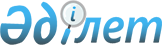 Об одобрении проекта Соглашения о введении единых форм паспорта транспортного средства (паспорта шасси транспортного средства) и паспорта самоходной машины и других видов техникиРешение Совета Евразийской экономической комиссии от 20 июля 2012 года № 65

      Совет Евразийской экономической комиссии решил:



      1. Поручить Сторонам до 1 октября 2012 года провести переговоры по проекту Соглашения о введении единых форм паспорта транспортного средства (паспорта шасси транспортного средства) и паспорта самоходной машины и других видов техники с тем, чтобы соответствующее Соглашение вступило в силу с 1 января 2013 года.



      2. Рекомендовать Российской Стороне для обеспечения в 2012 году свободного обращения на территории Таможенного союза транспортных средств, самоходных машин и других видов техники, имеющих статус товаров Таможенного союза, выдать производителям техники Республики Беларусь и Республики Казахстан необходимое количество национальных паспортов транспортных средств и самоходных машин.Члены Совета Евразийской экономической комиссии:
					© 2012. РГП на ПХВ «Институт законодательства и правовой информации Республики Казахстан» Министерства юстиции Республики Казахстан
				От Республики

БеларусьОт Республики

КазахстанОт Российской

ФедерацииС. РумасК. КелимбетовИ. Шувалов